                   ROK SZKOLNY 2018 - 2019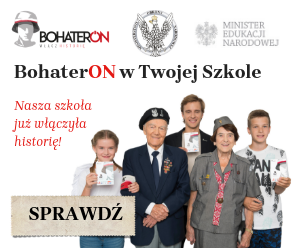 „BOHATERON W TWOJEJ SZKOLE” to Projekt, w którym bierze udział nasza szkoła. BohaterON w Twojej Szkole to część ogólnopolskiej kampanii 
o tematyce historycznej. Kampania ma na celu upamiętnienie i uhonorowanie uczestników Powstania Warszawskiego poprzez wysłanie im bezpłatnych, symbolicznych kartek dystrybuowanych na terenie całego kraju.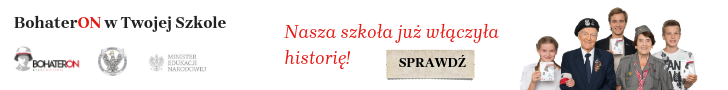 Zachęcamy również do śledzenia naszej strony na facebooku: https://web.facebook.com/BohaterON/ oraz udziału w wydarzeniu: https://web.facebook.com/events/243044723046817/BohaterON W LICZBACHBohaterON składa się z trzech głównych elementów:PamięćEdukacjaPomocDzięki akcji Polacy napisali 215 507 kartek i listów do Powstańców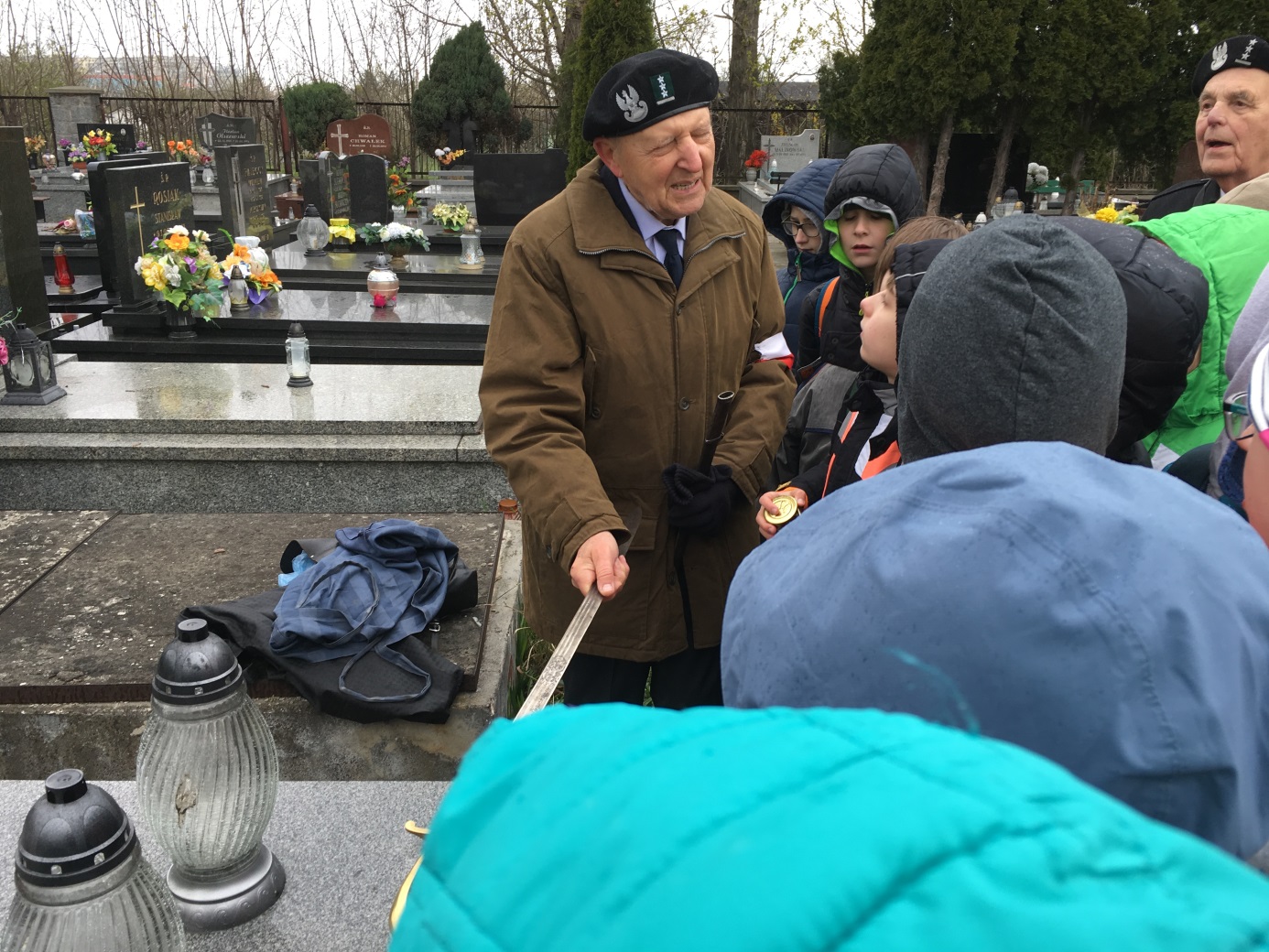 ….o naszych działaniach będziemy informowali…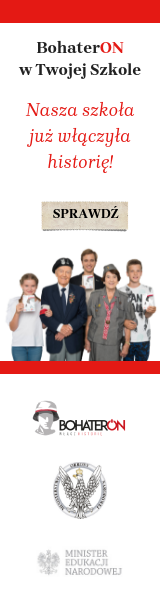                                                    „zakopani w przeszłości”  - historycy SP 23